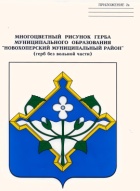 СОВЕТ НАРОДНЫХ ДЕПУТАТОВ НОВОХОПЁРСКОГО МУНИЦИПАЛЬНОГО РАЙОНАВОРОНЕЖСКОЙ ОБЛАСТИСЕДЬМОГО СОЗЫВАРЕШЕНИЕ«24» ноября 2023 года № 124                          г.НовохопёрскО внесении изменений в решение Совета народных депутатов Новохопёрского муниципального района Воронежской области от 22.09.2021г. № 273 «Об утверждении Положения о муниципальном земельном контроле на территории сельских поселений Новохопёрского муниципального района»В соответствии с пунктом 9, подпунктом 3 пункта 10 статьи 23 Федерального закона от 31 июля 2020 года № 248-ФЗ «О государственном контроле (надзоре) и муниципальном контроле в Российской Федерации», письмом Правового управления Правительства Воронежской области от 03.11.2023 № 19-11/244 «О направлении информации», Совет народных депутатов Новохопёрского муниципального района Воронежской областиРЕШИЛ:1. Внести в Положение о муниципальном земельном контроле на территории сельских поселений Новохопёрского муниципального района, утвержденное решением Совета народных депутатов Новохопёрского муниципального района Воронежской области от 22.09.2021г. № 273  (в редакции от 25.10.2021 № 281, от 07.12.2021 № 307, от 20.12.2022 № 39, от 10.04.2023            № 66, от 27.10.2023 № 115) (далее – Положение) следующие изменения:1.1. Абзац 1 пункта 2.1. Положения изложить в следующей редакции:«2.1.При осуществлении муниципального контроля не применяется система оценки и управления рисками, в связи с этим плановые контрольные (надзорные) мероприятия не проводятся (п.2 ст. 61 Федерального закона от 31 июля 2020 года № 248-ФЗ «О государственном контроле (надзоре) и муниципальном контроле в Российской Федерации»).».1.2. Приложение № 2 к Положению изложить в редакции, согласно приложению к настоящему решению.2. Настоящее решение вступает в силу со дня его официального опубликования.Глава Новохопёрскогомуниципального района 							  В.В. КоролевПредседатель Совета народных депутатовНовохоперского муниципального района                                             С.А. КозыреваПриложениек решению Совета народных депутатов Новохопёрского муниципального района Воронежской областиот «24» ноября 2023г. №124Приложение № 2к Положению о муниципальном земельном контроле на территории сельских поселений Новохопёрского муниципального районаПЕРЕЧЕНЬиндикаторов риска нарушения обязательных требований, применяемых для определения необходимости проведения внеплановых контрольных (надзорных) мероприятий при осуществлении муниципального земельного контроля на территории сельских поселений Новохопёрского муниципального района1. Наличие признаков негативных процессов на земельном участке, влияющих на состояние земель сельскохозяйственного назначения и уровень плодородия почвы (водная и ветровая эрозия, сели, подтопление, заболачивание, засоление, иссушение, уплотнение, загрязнение химическими веществами, в том числе радиоактивными, иными веществами и микроорганизмами, загрязнение отходами производства и потребления).2. Зарастание сорной растительностью и (или) древесно-кустарниковой растительностью, не относящейся к многолетним плодово-ягодным насаждениям, за исключением мелиоративных защитных лесных насаждений, земельного участка, свидетельствующее о его предположительном неиспользовании для ведения сельскохозяйственного производства или осуществления иной связанной с сельскохозяйственным производством деятельности.3. Наличие на земельном участке специализированной техники, используемой для снятия и (или) перемещения плодородного слоя почвы. 